New Faculty Orientation2017-2018Welcome to Moorpark College!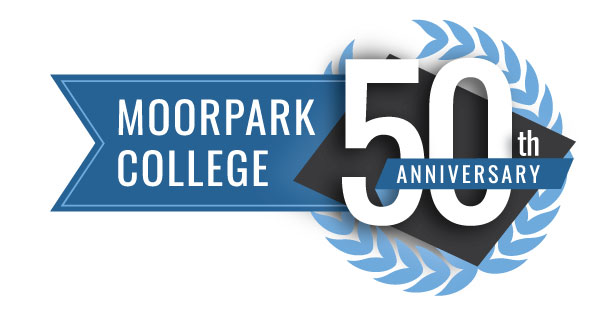 Loay Alnaji- Computer Information SystemsAdam Black- Kinesiology/Volleyball CoachKatie Booth- EnglishVeronique Boucquey- Psychology
Tamarra Coleman- EnglishBrian Herlocker- PhilosophyTrevor Hess- CounselingMelanie Klein- Sociology
Shannon Macias- Accounting
Vance Manakas- Athletic Director
Jenna Patronete- CommunicationsRoger Putnam- GeologyWayne Snyder- Computer Network System EngineeringCourse Objectives: New Faculty will:Demonstrate through discussion and application the Students First mentality of our college community.Identify, discuss, and integrate in to the campus culture.Develop connections and professional relationships with members of the college.Develop professional collegiality.Develop knowledge and awareness of campus programs, services, and departments.Identify and discuss curriculum.Develop an appreciation of the teaching, leadership, and innovation responsibilities of full-time faculty members.Develop knowledge of classroom technology, alternative delivery, and availability of on-campus technological services and equipment. Course Content:Interaction with the Moorpark College administration, classified staff, faculty, and students.Introduction to the Moorpark College governance structure.Introduction to Student Services, Instructional Support, and Student Life.Curriculum (Course outline development and revision, Student Learning Outcomes, program plans, accreditation).Pedagogical topics (teaching strategies, learning environments, classroom management, teacher- and student-centered learning).Classroom and on-campus access to technology (open labs, staff resource center, IT staff). Illustrate and discuss new faculty participants’ areas of specialty.Typical Activities:Introduce staff, administrative, and service representatives to new faculty.Present and discuss academic programs and administrative procedures.Introduce faculty to curriculum procedures. Discuss and role-play classroom strategies and procedures.Schedule campus tours to feature facilities and their significance to students, campus employees and the community. Visit on-campus technological sites.Questions, concerns? Patty Colman 805-553-4736 Cell:818-642-6939pcolman@vcccd.edu   Nils Slattum 805-553-4889nslattum@vcccd.edu